Карточка задание.На компьютере установлена программа  setup_demo, открываем ее,  стрелочкой в правом углу находим 4 часть 11 задание и собираем модель солнечной системы, проверяем, оцениваем свою работу.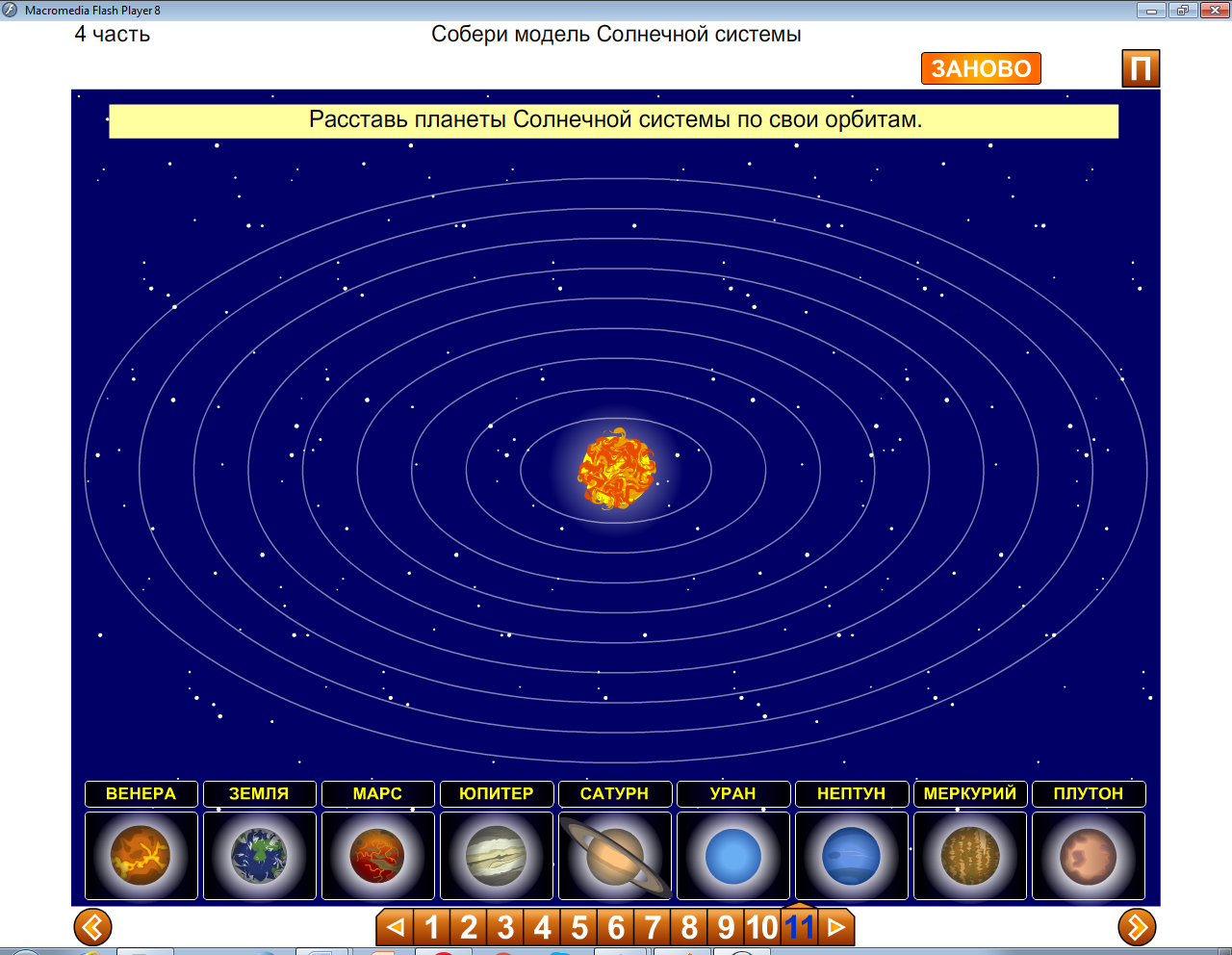 